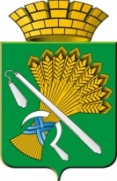 АДМИНИСТРАЦИЯ КАМЫШЛОВСКОГО ГОРОДСКОГО ОКРУГАП О С Т А Н О В Л Е Н И Еот 11.06.2021 N 395Об изъятии земельного участка и находящихся на нем объектов недвижимого имущества для муниципальных нужд, в связи с признанием жилого дома по адресу: Свердловская область, город Камышлов, улица Энгельса, дом 175 аварийным и подлежащим сносуВ соответствии с главой VII.I Земельного кодекса Российской Федерации, статьей 32 Жилищного кодекса Российской Федерации, статьей 279 Гражданского кодекса Российской Федерации, Федеральным законом от 06.10.2003 №131-ФЗ «Об общих принципах организации местного самоуправления в Российской Федерации», региональной адресной программой «Переселение граждан на территории Свердловской области из аварийного жилищного фонда в 2019 - 2025 годах», утвержденной Постановлением Правительства Свердловской области от 01.04.2019 N 208-ПП, в связи с признанием многоквартирного дома по адресу: Свердловская область, город Камышлов, улица Энгельса, дом 175 аварийным и подлежащим сносу, администрация Камышловского городского округаПОСТАНОВЛЯЕТ:Изъять для муниципальных нужд Камышловского городского округа путем предоставления возмещения собственникам:-земельный участок, с кадастровым номером 66:46:0103002:622, общей площадью 750,00 кв.м. расположенный по адресу: Свердловская область, город Камышлов, улица Энгельса, дом 175;-квартиру №6 в жилом доме по адресу: Свердловская область, город Камышлов, улица Энгельса, дом 175, с кадастровым номером 66:46:0103002:1843, общей площадью 26,0 кв.м.;-квартиру №7 в жилом доме по адресу: Свердловская область, город Камышлов, улица Энгельса, дом 175, с кадастровым номером 66:46:0103002:1703, общей площадью 17,6 кв.м.;-квартиру №8 в жилом доме по адресу: Свердловская область, город Камышлов, улица Энгельса, дом 175, с кадастровым номером 66:46:0103002:1842, общей площадью 28,4 кв.м.;-квартиру №9 в жилом доме по адресу: Свердловская область, город Камышлов, улица Энгельса, дом 175, с кадастровым номером 66:46:0103002:1841, общей площадью 26,0 кв.м.;-квартиру №10 в жилом доме по адресу: Свердловская область, город Камышлов, улица Энгельса, дом 175, с кадастровым номером 66:46:0103002:1665, общей площадью 33,8 кв.м.;-квартиру №11 в жилом доме по адресу: Свердловская область, город Камышлов, улица Энгельса, дом 175, с кадастровым номером 66:46:0103002:1631, общей площадью 27,2 кв.м..2. Комитету по управлению имуществом и земельным ресурсам администрации Камышловского городского округа (Михайлова Е.В.) в течение десяти дней со дня подписания настоящего постановления:-направить копию настоящего постановления правообладателям изымаемой недвижимости, в порядке, установленном статьей 56.6 Земельного кодекса Российской Федерации;-направить копию настоящего постановления в Управление Федеральной службы государственной регистрации, кадастра и картографии по Свердловской области;-провести мероприятия по определению размера возмещения за изымаемое имущество;-подготовить и направить собственникам изымаемой недвижимости проект соглашения об изъятии недвижимости в порядке, установленном законодательством Российской Федерации;3. Настоящее постановление опубликовать в газете «Камышловские известия» и разместить на официальном сайте Камышловского городского округа в информационно-телекоммуникационной сети «Интернет».4. Настоящее постановление действует в течение трех лет со дня его подписания.5. Контроль за исполнением настоящего постановления возложить на первого заместителя главы администрации Камышловского городского округа Бессонова Е.А.ГлаваКамышловского городского округа                                               А.В. Половников